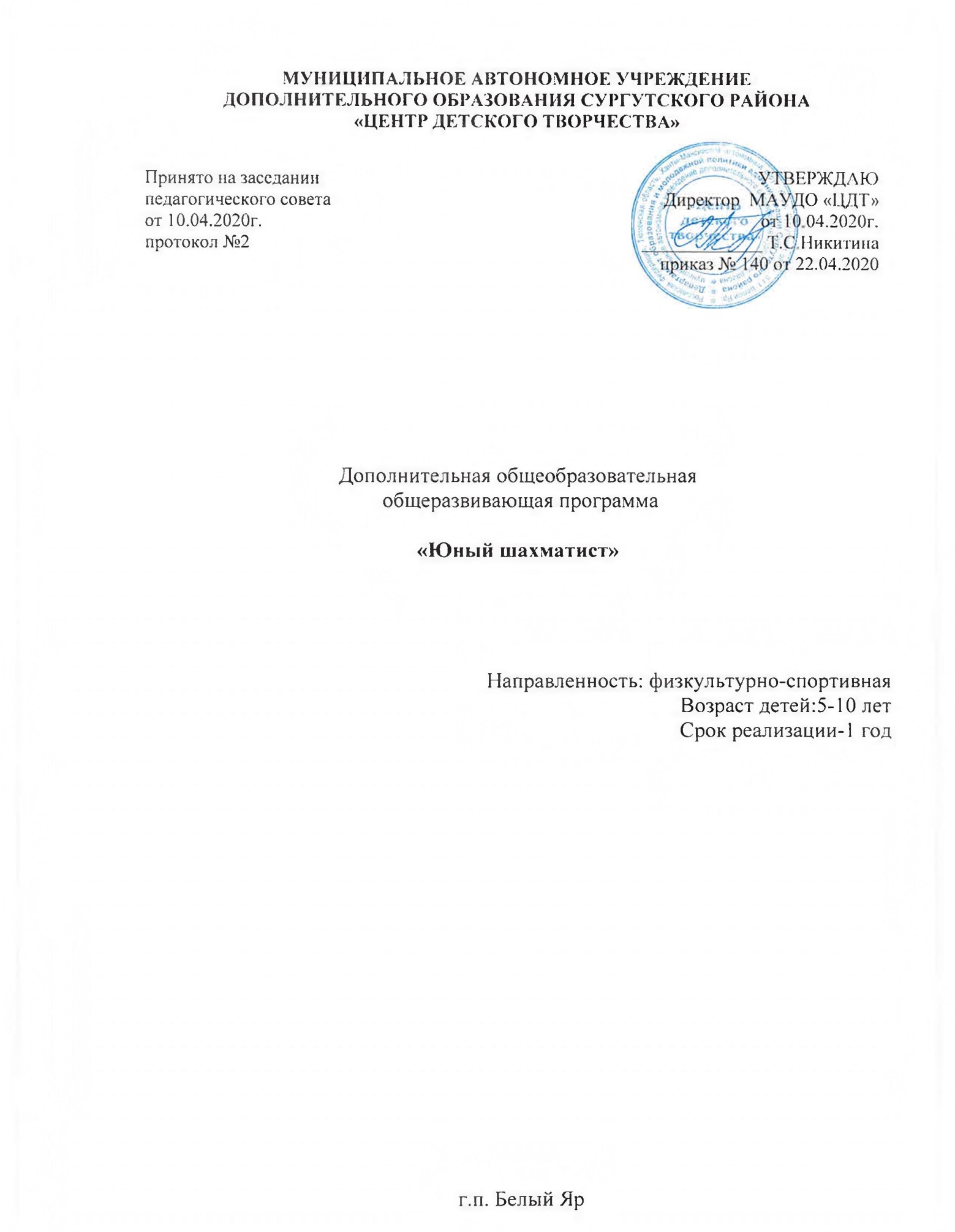 ПАСПОРТ ПРОГРАММЫ2. Пояснительная записка                                                  	Дополнительная общеобразовательная общеразвивающая  программа «Юный шахматист» (далее - программа)    имеет физкультурно-спортивную направленность. Ее цель и задачи  направлены на развитие мыслительной деятельности, тренируются психические процессы, воспитываются морально-волевые качества и эстетическое наслаждение у обучающихся. Данная программа разработана на основании законодательных и нормативно-правовых документов: Конституция Российской Федерации. Конвенция о правах ребенка.Федеральный закон № 273-ФЗ от 21.12.2012 года «Об образовании Российской Федерации».Приказ Министерства просвещения РФ от 09 ноября 2018 г. №196 «Об утверждении Порядка организации и осуществления образовательной деятельности по дополнительным общеобразовательным программам». Концепция развития дополнительного образования и молодежной политики в Ханты-Мансийском автономном округе – Югре.Методические рекомендации по проектированию дополнительных общеобразовательных общеразвивающих программ (Минобрнауки РФ ФГАУ «ФИРО» г. Москва, 2015 г.).Постановление от 04.07.2014 г. № 41 «Об утверждении СанПиН 2.4.4.3172-14 (Санитарно-эпидемиологические требования к устройству, содержанию и организации режима работы образовательных организаций дополнительного образования детей). Приказ Департамента образования и молодежной политики ХМАО – Югры от 04.08.2016 № 1224 «Об утверждении Правил персонифицированного финансирования дополнительного образования детей в Ханты-Мансийском автономном округе -Югре».Приказ  Департамента образования и молодежной политики ХМАО – Югры от 20.08.2018г. № 1142 «О внесении изменений в Приказ Департамента образования и молодежной политики ХМАО – Югры от 04.08.2016 № 1224 «Об утверждении Правил персонифицированного финансирования дополнительного образования детей в Ханты-Мансийском автономном округе-Югре».Устав муниципального автономного учреждения дополнительного образования Сургутского района «Центр детского творчества».Положение о дополнительной общеобразовательной программе педагога дополнительного образования муниципального автономного учреждения дополнительного образования Сургутского района «Центр детского творчества».Актуальность  Шахматы – это не только игра, доставляющая обучающимся много радости, удовольствия, но и действенное, эффективное средство их умственного развития. Неоценима роль шахмат в формировании внутреннего плана действий – способности действовать в уме. Игра в шахматы развивает наглядно-образное мышление у обучающихся, способствует зарождению логического мышления, воспитывает усидчивость, внимательность, вдумчивость, целеустремленность. Обучающиеся этой игре, становятся собраннее, самокритичнее, привыкают самостоятельно думать, принимать решения, бороться до конца, не унывать при неудачах. Цепкая память и удивительная любознательность обучающихся позволяют увлечь их игрой в деревянные (или пластмассовые) фигурки. Шахматная игра дарит радость творчества и обогащает его духовный мир. Педагогическая целесообразность обусловлена тем, что программа «Юный шахматист» направлена на интеллектуальное развитие обучающихся, способствует совершенствованию психических процессов. Образовательный процесс основывается на следующих принципах:-систематичности; -доступности учебного материала; -наглядности;-сознательности и активности; -закрепления навыков;-индивидуализации;   -партнерского общения, толерантности.Формы и методы обученияСловесный  метод даёт возможность передать обучающимся  информацию, поставить перед ними учебную задачу, указать пути его решения.Игровой метод  предусматривает использование разнообразных компонентов игровой деятельности в сочетании с другими приёмами. При использовании игрового метода за педагогом  сохраняется ведущая роль: он определяет характер и последовательность игровых и практических действий.Наглядный метод,  один из основных, ведущих методов дополнительного образования. Ведущая роль этого метода связана с формированием основного содержания знаний обучающихся – представления о предметах и явлениях окружающего мира. Наглядный метод соответствует основным формам мышления обучающихся. Наглядность обеспечивает прочное запоминание.Большую роль играют общие принципы ведения игры на различных этапах шахматной партии, где основным методом становится продуктивный. Для того чтобы реализовать на доске свой замысел, обучающийся  овладевает тактическим арсеналом шахмат, вследствие чего формируется следующий алгоритм  мышления:  анализ позиции - мотив - идея - расчёт - ход.Метод проблемного обучения. Разбор партий мастеров разных направлений, творческое их осмысление помогает обучающимся  выработать свой собственный подход к игре.Использование этих методов предусматривает, прежде всего, обеспечение самостоятельности обучающихся  в поисках решения самых разнообразных задач.     Основные формы и средства обучения:Дидактические игры и задания;Решение шахматных задач, комбинаций и этюдов;Практическая игра;Теоретические занятия, шахматные игры;Шахматные турниры.     Цель программы:  формирование первоначальных знаний, умений и навыков шахматной игры, создание условий для развития познавательных процессов и эмоционально-волевой сферы обучающихся.Задачи программы:обучающие:   1) взаимодействию между фигурами в процессе выполнения игровых заданий, а так же умению применять полученные знания о шахматных фигурах в процессе игры;2) следить за развитием событий на шахматной доске;3) играть шахматную партию от начала до конца с соблюдением всех правил;4) решать шахматные задачи в 1-2 хода.развивающие:1) универсальные способы мыслительной деятельности (абстрактно-логическое мышление, память, внимание, воображение, умение производить логические операции);2) интеллектуальные способности;                                                                                                                              3) кругозор у обучающихся;      4) мотивацию к познанию и творчеству.воспитательные:1) трудолюбие, дисциплинированность, сознательность, активность;2)способность  к самооценке и самоконтролю;                                                                                                                   3) чувства радости от результатов индивидуальной и коллективной деятельности;4) потребность в здоровом образе жизни.Отличительные особенности программы  заключаются в том,  что данный курс по обучению игре в шахматы максимально прост и доступен для обучающихся. Программа по обучению игре в шахматы  направлена на развитие интеллекта личности обучающихся разного  возраста, обучение основам шахматной игры, способствующей в большей степени развитию всех психических процессов: внимания, памяти, всех форм мышления, а также развитию воображения и творчества, формированию важнейших качеств личности, усидчивости, целеустремленности, самостоятельности в принятии решения.В программе важное  значение имеет  игровая деятельность по обучению шахматам, использование приема обыгрывания учебных заданий, создания игровых ситуаций, поэтому программа хороша как для индивидуального обучения, так и для работы в группах с большим количеством обучающихся.Возраст детей: 5 – 10 лет, наполняемость групп: 10-15  обучающихся в одной группе.Сроки реализации программы: 1 год.Формы занятий:  В процессе обучения используются следующие формы занятий: практическая игра; тематические викторины; игровые упражнения и задания; беседы; решение шахматных задач, комбинаций и этюдов; компьютерные игры; практические занятия; шахматные турниры и соревнования.Режим занятий: 2 раза в неделю по 2 занятия продолжительностью 30 минут (для обучающихся 5-7 лет) и 40 минут (для обучающихся 8-10 лет).Условия реализацииМатериально-техническое оснащение процесса обучения:Компьютер – 1 шт.Стол компьютерный (1 шт.).Интерактивная доска – 1 шт.Проектор – 1 шт.Шахматная доска- 8шт.Характеристика педагогического составаПедагог, реализующий дополнительную общеобразовательную общеразвивающую программу: Шестакова Наталья Владимировна, педагог дополнительного образования.Стаж работы – 22годаКвалификационная категория- перваяДолжностные обязанности в рамках реализации дополнительной общеобразовательной общеразвивающей программе:реализация дополнительной программы;разработка и внедрение в образовательный процесс новых дидактических разработок;побуждение обучающихся к самостоятельной работе, творческой деятельности;информационное сопровождение обучающихся при выполнении и защите творческих проектов.Данная программа состоит из двух модулей: «Шахматная азбука» и  «В стране шахматного королевства».	I модуль «Шахматная азбука»       При изучении, данный модуль способствует  развитию интереса обучающихся  к игре в шахматы. Обучающиеся   в процессе занятия знакомятся с  историей  и происхождением  шахмат,  с новыми понятиями – «шахматная доска», «белые и чёрные поля», чередование белых и чёрных полей, шахматная доска и шахматные поля квадратные, «центр» шахматной доски. Учатся  правильно располагать доску между партнёрами. Знакомятся  с новыми понятиями: горизонтальная и вертикальная линии. Закрепляют  полученные знания посредством дидактических игр – заданий и упражнений.  Изучают  шахматные фигуры, белые  и чёрные, учатся  сравнивать фигуры между собой, упражняются  в нахождении той или иной фигуры в ряду остальных.         Цель:  познакомить   с понятием «шахматная игра», способствовать развитию интереса к игре в шахматы.        Задачи:обучающие:- познакомить с шахматной  доской и шахматными фигурами;- познакомить с правилами  игры в шахматы;- иметь представление об истории и происхождении шахмат.развивающие:- развивать логическое мышление;- развивать практические умения по укреплению своего здоровья.воспитательные:- бережно относиться к окружающим, стремиться к развитию личностных качеств;- воспитывать трудолюбие и дисциплину, общую культуру поведения.II модуль «В стране шахматного королевства»       Содержание второго модуля обучения включает непосредственно обучение шахматной игре, освоение правил игры в шахматы, а так же знакомство с шахматной нотацией, творчеством выдающихся шахматистов.  Обучающиеся  учатся решать шахматные задачи. Если в первом модуле обучения большая часть времени отводилась изучению силы и слабости каждой шахматной фигуры, то теперь обучающимся предстоит узнать, как фигуры взаимодействуют между собой при защите и атаке, усваивать методы реализации материального и позиционного преимуществ. Важной целью  в овладении шахматными основами становится умение ставить мат.        Цель: научить следовать определённым правилам во время шахматной партии – делать ходы поочерёдно, учитывая предыдущий ход соперника и предвидя ответный ход.     Задачи:обучающие:- учить определять ту или иную шахматную фигуру в ряду остальных;- изучить основные понятия о тактике и стратегии;- учить  самостоятельно решать и объяснять ход решения учебной задачи. развивающие:- развивать все сферы мышления, память, внимание, наблюдательность, воображение; - развивать умение сравнивать, выявлять и устанавливать простейшие связи и отношения.                                                                        воспитательные:- воспитывать усидчивость, целеустремленность, волю, организованность, уверенность в своих силах, самостоятельность в принятии решений;- воспитывать потребность в здоровом образе жизни.  Содержание и материал программы организованы по принципу дифференциации в соответствии со следующими уровнями сложности: стартовый, базовый, продвинутый (таблица 1).Таблица 1Дифференциация программы по уровням        Ожидаемые результаты программы I модуля «Шахматная азбука» (таблица 2)Таблица 2Ожидаемые результаты программы II модуля-«В стране шахматного королевства» (таблица 3)таблица 3       Способы определения результативности программы. Педагогическое наблюдение, выполнение обучающимися тестовых заданий, участие обучающихся в конкурсах, соревнованиях, шахматных турнирах.  (Приложение 1).      Формы подведения итогов реализации дополнительной общеобразовательной программы: опрос, тестирование, практические задания, конкурсы, решение шахматных задач, дидактические игры и упражнения. (Приложения 2,3)3. Учебно-тематический план.4. Календарный учебный график.5. Содержание изучаемого курса.I  модуль «Шахматная азбука»1. Знакомство с историей возникновения шахмат.                                                                              Теория: Знакомство детей с учебным кабинетом, его оборудованием, с планами и задачами на учебный год, режимом работы объединения, правилами поведения обучающихся  в объединении. Инструктаж по ТБ. Знакомство с историей возникновения шахмат. Права и обязанности игрока.  Правила игры в шахматы. Краткая история шахмат. Возникновение и родина шахмат. Начальные сведения.                                                                                                                                                           Практика: Игровой тренинг «Волшебный цветок». Практические игры «Кубик», «Волшебный мешочек», «Угадай-ка», «В стране шахматных чудес». Различные системы проведения шахматных соревнований. 2. Секреты шахматной доски.Теория: Шахматная доска, как поле сражения.  Секреты шахматной доски. Секреты шахматного поля. Белые и черные поля.  Количество белых полей. Количество черных полей. Шахматная дорожка – горизонталь. Количество полей в горизонтали.  Шахматная дорожка – вертикаль. Количество полей в вертикали.  Шахматная дорожка – диагональ.  Адрес шахматных клеток.Практика: Дидактическая игра «Над головой», «Шахматный теремок». Дидактические задания  «Ответь как в сказке сам без подсказки», «Собери шахматную доску  из горизонталей».  Просмотр фрагмента обучающего фильма «Большое шахматное путешествие». Дидактические игры «На одну клетку», «Через клетку», «Через  две клетки»,  «Большой прыжок». Вопросы для проверки знаний. Шахматные пазлы. «Какого цвета поле».3. Ходы и взятие фигур.Теория: Начальное положение (начальная позиция). Расстановка фигур перед шахматной партией. Правило «Ферзь любит свой цвет».  Правило «Тронул – ходи!». Практика: Тренировочное  упражнение: «Белые и чёрные».  Ценность шахматных фигур. Дидактические игры: «Что общего?», «Большая или маленькая», «Не зевай!». Дидактические задания: «Шахматный лабиринт», «Шахматная шкатулка».4. Начальная расстановка фигур.Теория:Знакомство  с новыми понятиями: «начальное положение или начальная позиция», «партия». Правило «Ферзь любит свой цвет». Ценность шахматных фигур.  Практика: Дидактические задания и игры: «Секретная фигура», «Мяч»,  «Да и нет», «Расставь фигуры». Игра-соревнование «Построй войска», «Кто быстрее расставит фигуры». «Банкомат».5. Шахматные  фигуры.Теория: Благородные пешки черно-белой доски. «Маленькая да удаленькая. Всю доску прошла - фигуру нашла». Ход пешки, взятие, превращение, сила. Знакомство с фигурой - Король Ход Короля.Практика:«Подножка» (правило взятие на проходе). «Атака неприятельской фигуры».  «В бой идут одни только пешки». «Игра на уничтожение». И Король в поле воин (взятие). «Игра на уничтожение», «Один в поле воин». Дидактические игры и задания.Теория: Аттестация обучающихся: выявление уровня теоретических знаний. Практика:Выявления уровня умений пользоваться ЗУН при выполнении тренировочных упражнений и заданий.II  модуль  «В стране шахматного королевства».1.  Шахматные фигуры. Теория: Ладья. Прямолинейная, бесхитростная. Ладья в игре. Ход, взятие. Белопольные и чернопольные слоны.  Ход, взятие.  Легкая и тяжелая фигура. «Могучая фигура» Ферзь. Дороги Ферзя. Ферзь в игре. Ход, взятие. Конь. Конь в игре. Необычный шаг. Ходит буквой «Г» и так и сяк. Ценность фигур. Сравнительная сила фигур.Практика:Пешка против ладьи. Ладья против пешек. «Лабиринт». Дидактические игры «Один в поле воин», «Перехитри часовых». Пешки против слонов. Слоны в игре. Ладья против слона. Дидактические игры: «Кратчайший путь», «Взятие», «Защита». Ферзь против ладьи, слона. «Захват контрольного поля». Ход, взятие, сила.  Конь против пешек, ферзя, ладьи, слона. Какая фигура сильнее? На сколько?2. Цель шахматной партии.Теория: Что такое шах. Понятие о шахе. Мат - цель игры. Ничья, виды ничьей. Пат. Отличие пата от мата. Рокировка. Длинная и короткая рокировка.Практика: Шах ферзем, ладьёй, слоном. Защита от шаха. Шах конем, пешкой. Защита от шаха. Шах или не шах. Защита от шаха. Техника матования одинокого короля: две ладьи против короля. Ферзь и ладья против короля. Шах или мат. Решение шахматных задач и упражнений. Игра всеми фигурами. Конкурс задач. Правила поведения во время игры. Правила рокировки.  Рокировка в шахматном бою.   3. Шахматная партия.Теория: Начало шахматной партии. Занимательные страницы шахмат. Шахматные сказки.Практика: Игра всеми фигурами из начального положения. Короткие шахматные партии. Тренировочные упражнения. Решение шахматных задач. Шахматная партия. Шахматная партия. Аттестация обучающихся. Шахматный  турнир. Итоговое занятие. «В мире занимательных шахмат».6. Методическое обеспечение дополнительной общеобразовательной программы.     Методические виды продукции: Методические разработки: Час общения: «Истинная дружба»;Праздник «День здоровья»;Беседа  «Действия в случае пожара»;Презентация «Безопасное поведение на льду»;Презентация  «Герои Великой Отечественной войны»;Викторина «Дорожная азбука»;Спортивное развлечение «Самый быстрый!»;КВЕСТ - игра «Любимые сказки».Рекомендации по проведению игровых форм работы:         Содержание программы строится на приоритетном использовании игровых методов и приемов, обеспечивающих ситуацию успеха для каждого обучающегося, что способствует интеллектуальному, эмоциональному и индивидуальному развитию.        При проведении занятий используются различные пособия: цветные картинки с изображениями шахматных фигур и комбинаций; тестовые задания и упражнения; наглядные пособия для игр.        По мере освоения учебного материала, оценив творческие способности детей, педагог может осуществлять постановочную работу, опираясь на уже усвоенный материал.       Актуальным для занятий является применение здоровьесберегающих технологий, создание комфортной атмосферы, а также «ситуаций успеха», стимулирующих мотивацию к занятиям у детей.       Дидактический материал:Дидактические игры и задания:«Горизонталь».«Вертикаль».«Диагональ».«Какого цвета поле». «Волшебный мешочек».«Секретная фигур».«Угадай-ка».«Что общего?»«Игра на уничтожение». «Один в поле воин».«Сними часовых». «Лабиринт». «Перехитри часовых». «Кратчайший путь». «Атака неприятельской фигуры». «Двойной удар». «Взятие», «Защита», «Выиграй фигуру».Презентации: «История шахмат».Обучающий фильм «Большое шахматное путешествие». Инсценирование сказок «Репка», «Теремок».Тематические викторины, конкурсы.Решение шахматных задач, комбинаций и этюдов.Занимательные страницы шахмат. Шахматные сказки. Спортивно-массовые мероприятия.Соревнования.Турниры.          Материально - техническое оснащение занятий:                                                                                                                         -  шахматные столы, соответствующие  требованиям САНПин;                                                                 -  настольные шахматы;                                                                                                                                         -  демонстрационная настенная магнитная доска с комплектом шахматных фигур;                                            -  шахматные часы;                                                                                                                                                -  электронные образовательные ресурсы (обучающие видеокурсы, презентации, обучающие и игровые шахматные программы);-  мультимедиа с экраном; -  доступ к интернет ресурсам через ноутбук;6. Список литературы для педагога:                                                                                                                                                                1. Сухин И.Г. Волшебные фигуры, или Шахматы для детей 2–5 лет. – М.: Новая школа, 2014.;2.  Сухин, И. Г. Шахматы для самых маленьких / И. Г. Сухин. – М. : АСТ, Астрель, 2015. – 288 с.;    3.Михайлова, Ю. В. Интеллектуальное развитие дошкольников посредством обучения игре в шахматы / Ю. В. Михайлова // Молодой ученый. – 2015. – №22.4. – С. 43-48.                                                                                                                                                                                       Интернет – ресурсы:1. Обучающий курс для начинающих шахматистов и игра в шахматы онлайн: [сайт] URL: http://www.chess-master.net/articles/3.html;2. Шахматы: [сайт] URL: http://www.shahmatik.ru/;3. Шахматная библиотека: [сайт] URL: http://webchess.ru/ebook/.4. Дымченко, Л. Большое шахматное путешествие 1 // Детская шахматная обучающая  компьютерная программа. -Издатель в России: "МедиаХауз", 2004.5. Гончаров, В.И. Шахматы в сказках//  детская обучающая  игра. - http://puzkarapuz.org/go.php?http://letitbit.net/download/01869.067786397f7818b2e2732f79bf99/Shahmaty_v_skazkah_tfile.ru_.rar.html, 2005.6. Шахматы: [сайт] URL: http://www.shahmatik.ru/;7. Шахматы: [сайт] URL: http://megachess.net/School/textbook/;8. Шахматная библиотека: [сайт] URL: http://webchess.ru/ebook/Приложение 1Контроль за уровнем усвоения знаний по программе «Юный шахматист»Приложение 2Уровень  теоретической подготовки обучающихсяУровень  практической подготовки обучающихсяПриложение 3Контрольно-измерительные материалы программы «Юный  шахматист»(промежуточная аттестация по итогам реализации I модуля)1 балл (от 3 до 5 правильных ответов),                                                                                                                              2 балла (6 - 8 правильных ответов),                                                                                                                              3 балла (8 - 10 правильных ответов).                                                                                                            Тест (для обучающихся «стартового» уровня):1. Буквальный перевод слова ШАХМАТЫ с персидского языка … А) Король победил Б) Король умер В) Набор фигур Г) Конь ускакал 2. Игра –предшественник шахмат, пришедшая из Персии называется А) Шатранж Б) Шашки В) Нарды Г) Го 3. Современные шахматы появились в … А) России Б) США В) Индии Г) Японии 4. Количество клеток на шахматной доске… А) 100 Б) 32 В) 50 Г) 64 5. Количество клеток белого цвета на шахматной доске А) 16 Б) 32 В) 48 Г) 64 6. Количество вертикалей на шахматной доске… А) 4 Б) 8 В) 10 Г) 16 7. Горизонтали на шахматной доске обозначаются … А) цифрами Б) буквами В) цветом Г) значками 8. Количество чёрных и белых фигур в начале партии на шахматной доске А) 8 Б) 16 В) 32 Г) 64 9. Количество белых пешек в начальной расстановке фигур на шахматной доске А) 4 Б) 6 В) 8 Г) 10 10. Основная цель шахматной партии А) Съесть все фигуры Б) Съесть короля В) Поставить шах Г) Поставить мат Ответы1) В2) В3) Г4) В5) В6) А7) Г8) В9) В10) ВТест (для обучающихся «базового» уровня):1. Современные шахматы появились в … А) России Б) США В) Индии Г) Японии 2. Количество клеток на шахматной доске… А) 100 Б) 32 В) 50 Г) 64 3. Количество вертикалей на шахматной доске… А) 4 Б) 8 В) 10 Г) 16 4. Горизонтали на шахматной доске обозначаются … А) цифрами Б) буквами В) цветом Г) значками 5. Единственная шахматная фигура умеющая перепрыгивать через свои фигуры и фигуры соперника – это ... А) Слон Б) Конь В) Ладья Г) Ферзь 6. Наиболее верное описание движения шахматного коня по доске ... А) Буквой Г Б) Две клетки по прямой и одна клетка в сторону В) По диагоналям Г) По вертикалям и горизонталям 7. «Ферзя любит…»А) отдохнуть Б) прыгать В) свой цвет       Г) свой рост 8. Ход шахматного слона…А) вертикальБ) горизонтальВ) диагональГ) буквой Г 9. Какое количество клеток доступно для хода шахматного короля…А) 7 Б) 9 В) 1 Г) 13 10. Какое количество клеток доступно для хода пешки…А) 7 Б) 8В) 10 Г) 1 Ответы1) В2) В3) Г4) В5) В6) А7) В8) В9) В10) ГТест (для обучающихся «продвинутого» уровня):1. Каковы размеры стандартной шахматной доски?А) 16х16 клетокБ) 10х10 клетокВ) 8х8 клеток2. Как называется игровое шахматное поле?А) Доска Б) ПлиткаВ) Пленка3. Какого цвета  шахматные поля? А) Черно-белые Б) Бело-красныеВ) Черно-синие4. Чему равна материальная ценность ферзя?А) Примерно девяти пешкамБ) Примерно половине короляВ) Двум ладьям и двум коням5. Сколько пешек присутствует в начале игры на стандартной шахматной доске?А) ВосемьБ) ШестнадцатьВ) Двадцать6. О какой фигуре идет речь «Маленькая да удаленька».А) Ладья Б) ПешкаВ) Слон7. Единственная шахматная фигура умеющая перепрыгивать через свои фигуры и фигуры соперника – это ... А) Слон Б) Конь В) Ладья 8. В каком виде спорта прославился Владимир Крамник? А) Шахматы Б) БоксВ) Хоккей9. Сколько клеток насчитывается на самой короткой диагонали шахматной доски? А) 6 В) 4 Г) 2 10. Основная цель шахматной партии А) Съесть все фигуры В) Поставить шах Г) Поставить мат Ответы1) А2) А3) А4) А5) А6) Б7) А8) А9) Г10) ВКонтрольно-измерительные материалы программы «Юный  шахматист»(итоговая аттестация по итогам реализации программы-II модуля)Тест (для обучающихся «стартового» уровня):1. Лёша выиграл 2 партии, Валя проиграл 2 партии. Одну партию они сыграли вничью. 2. Сколько партий в шахматы сыграно?А) 1 Б) 2В) 3Г) 52. Сколько пешек одного цвета расположено на шахматной доске в начале партии?А) 7 Б) 6В) 4Г) 83. Какой шахматной фигуре можно объявить шах? А) Пешка Б) КоньВ) КорольГ) Ладья4. Какая шахматная фигура бывает белопольной и чернопольнойА) Пешка Б) КоньВ) СлонГ) Ладья5. На какое максимальное количество клеток может ходить ферзь за один ход? А) 2 Б) 6В) 8Г) 76. Как по-другому называют шахматную ладью? А) Тура Б) ФерзьВ) БашняГ) Замок 7. Какая из фигур не может ходить назад? А) Пешка Б) КоньВ) СлонГ) Ладья 8. В боксе – нокдаун, а в шахматах – … А) Мат Б) ШахВ) ПатГ) Ничья9. Какая из фигур не может ходить влево?  А) Пешка  Б) КоньВ) СлонГ) Ладья10. Какая из фигур не может ходить вправо?  А) Пешка Б) Конь В) СлонГ) ЛадьяОтветы1) В2) Г3) В4) В5) Г6) А7) А8) Б9) В10) ВТест (для обучающихся «базового» уровня):1. Сколько горизонталей на шахматной доске? А) 16;                                               В) 8;Б) 64;                                                Г) 32.2. Как называются косые ряды полей на шахматной доске?А) Вертикали;                                 В) Диаграммы;Б) Горизонтали;                              Г) Диагонали.3.  Найди среди фигур тяжелую фигуру:А) Конь;                                         В) Ладья;Б) Слон;                                         Г) Пешка.4. Назови среди фигур легкую фигуру:А) Ферзь;                                       В) Слон;Б) Пешка;                                      Г) Ладья.5. Какая фигура всегда ходит только на одно поле?А) Король;                                     В) Пешка;Б) Конь;                                         Г) Ферзь.6. Фигура, которая может превратиться в любую фигуру, кроме короля, достигнув последней горизонтали: А) Конь;                                         В) Ладья;Б) Слон;                                         Г) Пешка.7. Нападение на пешку или фигуру, прикрывающую короля, или другую, более ценную фигуру:А) Рокировка;                                 В) Связка;Б) Мат;                                            Г) Стратегия.8. Положение, в котором король стороны, имеющей очередь хода, не находится шахом, но не имеет ни одного хода, причем все остальные фигуры и пешки также лишены ходов:А) Мат;                                           В) Пат;Б) Ничья;                                        Г) Вечный шах.9. Самая ценная фигура в шахматном войске: А) Ферзь;                                         В) Король;Б) Ладья;                                          Г) Пешка.10. Какой шахматной фигуре можно объявить шах?А) КоролюБ) ФерзюВ) ПешкеГ) ЛадьеОтветы1) В2) Г3) В4) В5) А6) Г7) В8) В9) В10) АТест (для обучающихся «продвинутого» уровня):1. Какая фигура, кроме пешки, может начать шахматную партию? А) Слон Б) Ладья В) Конь 2. Как по правилам может двигаться Ладья?А) На любое число полей по горизонтали или по вертикали, при условии, что на её пути нет фигурБ) На любое число свободных полей в любом направлении по прямойВ) На любое число полей по диагонали, при условии, что на его пути нет фигур3. Сколько раз в течение партии можно произвести Рокировку, согласно правилам?А) ОдинБ) ДваВ) Три4. Какого вида мата не существует?А) ЛинейныйБ) ВзрослыйВ) Детский5. Как называется «ничья» в шахматах?А) БатБ) КатВ) Пат                                                                                                                                                                                 6. Кто был первым российским чемпионом мира по шахматам?   А) Алехин Б) Карпов                                                                                                                                                                              В) Рамник
7. Самая ценная фигура в шахматном войске: А) Ферзь;                                         В) Король;Г) Пешка.                                                                                                          8. Какая фигура стоит на клетке f1 перед началом шахматной партии?А) Черный корольБ) Черная пешкаГ) Белый слон9. Какая страна родина шахмат?  А) Россия;                                        В) Индия;Б) Китай;                                          10. Какой шахматной фигуры не существует?А) Пешка Б) КорольВ) ДамаОтветы1) А2) Б3) А4) Б5) В6) Б7) А8) Г9) В10) ВНазвание программы«Юный шахматист»Направленность программыфизкультурно-спортивнаяКлассификация программымодифицированная, модульная Ф.И.О. составителяпрограммыШестакова Наталья Владимировна, педагог дополнительного образованияГод разработки2020ТерриторияХМАО-Югра, Сургутский район, г.п. Белый ЯрЮридический адрес учрежденияРоссийская Федерация, Тюменская область,  Ханты-Мансийский автономный округ-Югра, 628433, Сургутский район, г.п. г.п. Федоровский,  пер. Тюменский,14КонтактыТелефон: 8(950)5103201е-mail: nata04042000@yandex.ruЦельформирование первоначальных знаний, умений и навыков шахматной игры, создание условий для развития познавательных процессов и эмоционально-волевой сферы обучающихсяЗадачиобучающие:   1) взаимодействию между фигурами в процессе выполнения игровых заданий, а так же умению применять полученные знания о шахматных фигурах в процессе игры;2) следить за развитием событий на шахматной доске;3) играть шахматную партию от начала до конца с соблюдением всех правил;4) решать шахматные задачи в 1-2 хода.развивающие:1) универсальные способы мыслительной деятельности (абстрактно-логическое мышление, память, внимание, воображение, умение производить логические операции);2) интеллектуальные способности;                                                                                                                              3) кругозор у обучающихся;      4) мотивацию к познанию и творчеству.воспитательные:1) трудолюбие, дисциплинированность, сознательность, активность;2)способность  к самооценке и самоконтролю;                                                                                                                   3) чувства радости от результатов индивидуальной и коллективной деятельности;4) потребность в здоровом образе жизниДокументы, послужившие основанием для разработки проектаКонституция Российской Федерации. Конвенция о правах ребенка.Федеральный закон № 273-ФЗ от 21.12.2012 года «Об образовании Российской Федерации».Приказ Министерства просвещения РФ от 09 ноября 2018 г. №196 «Об утверждении Порядка организации и осуществления образовательной деятельности по дополнительным общеобразовательным программам». Концепция развития дополнительного образования и молодежной политики в Ханты-Мансийском автономном округе – Югре.Методические рекомендации по проектированию дополнительных общеобразовательных общеразвивающих программ (Минобрнауки РФ ФГАУ «ФИРО» г. Москва, 2015 г.).Постановление от 04.07.2014 г. № 41 «Об утверждении СанПиН 2.4.4.3172-14 (Санитарно-эпидемиологические требования к устройству, содержанию и организации режима работы образовательных организаций дополнительного образования детей).Приказ Департамента образования и молодежной политики ХМАО – Югры от 04.08.2016 № 1224 «Об утверждении Правил персонифицированного финансирования дополнительного образования детей в Ханты-Мансийском автономном округе -Югре».Приказ  Департамента образования и молодежной политики ХМАО – Югры от 20.08.2018г. № 1142 «О внесении изменений в Приказ Департамента образования и молодежной политики ХМАО – Югры от 04.08.2016 № 1224 «Об утверждении Правил персонифицированного финансирования дополнительного образования детей в Ханты-Мансийском автономном округе-Югре».Устав муниципального автономного учреждения дополнительного образования Сургутского района «Центр детского творчества».Положение о дополнительной общеобразовательной программе педагога дополнительного образования муниципального автономного учреждения дополнительного образования Сургутского района «Центр детского творчества».Срок реализации программы1 год  (168 часов )Возраст обучающихся5 - 10 летФормы занятийЛекция, беседа, практикумы, видео занятия, индивидуальная работа, игры, конкурсы, групповая дискуссия, защита идеи-проекта, мастер-классы, соревнованияУсловия реализации программы (оборудование, инвентарь, специальные помещения, ИКТ и др.)Компьютерный кабинет, оборудованный в соответствии с санитарно-гигиеническими требованиями на 15 ученических мест с выходом в Интернет. Оборудование: звуко-техническое оборудование;видеооборудование; наглядные пособия (по темам программы); наборы шахмат, шахматные часыУровниI модуль«Шахматная азбука»II модуль«В стране шахматного королевства»СтартовыйОбучающиеся  имеют представление о «шахматном королевстве», об  истории шахмат. Допускают ошибки при поиске шахматных полей, вертикалей и диагоналей, показывая и называя их вслух. Путают название шахматных фигур, ходы шахматных фигур и их отличия. Знают  понятия «равно», «неравно», «больше», «меньше».Обучающиеся  имеют представление о «шахматном королевстве». Умеют пользоваться линейкой и тетрадью в клеточку. Умеют быстро и правильно находить поля, вертикали и диагонали, показывая и называя их вслух. Знают, различают и называют шахматные фигуры. Знают ходы шахматных фигур и их отличия. Имеют понятие о приёмах взятия фигур. Умеют самостоятельно выполнять задания, кратко и точно выражать мысли, выполнять задания в более быстром темпе. Развито зрительное восприятие, внимание, мелкая моторика рук. Умеют планировать свои действия, обдумывать их, рассуждать, искать правильный ответ. Развита ловкость и смекалка, ориентировка в пространстве, способность думать, мыслить, анализировать. Имеют понятие «рокировка», «шах» и «мат».СтартовыйСтартовыйСтартовый1)Личностные У обучающихся будут сформированы:- потребность сотрудничества со сверстниками,                            - доброжелательное отношение к сверстникам;- бесконфликтное поведение;- стремление прислушиваться к мнению членов коллектива;- повышение уровня учебной успешности.2) ПредметныеОбучающийся должен знать:                                                       - правила поведения в объединении и в ОУ;- терминологию; - историю возникновения шахматной игры; - понятия:  «белое и чёрное поле», «горизонталь, вертикаль, диагональ», «центр», «партнёры», «начальное положение фигур», «ход и взятие фигур»; - названия шахматных фигур.Обучающийся должен уметь:  - ориентироваться  на шахматной доске;- играть каждой фигурой в отдельности и в совокупности с другими фигурами без нарушения шахматных правил;- правильно  располагать шахматную доску между партнёрами;- правильно располагать фигуры перед игрой;- умение перемещать фигуры по горизонтали, вертикали, диагонали;- решать  простые шахматные задачи.3) МетапредметныеРегулятивные:- умеют понимать и принимать учебную цель и задачи;- умеют добывать новые знания: находить ответы на вопросы, используя источники информации, свой жизненный опыт и информацию, полученную на занятии.Познавательные:- умеют понимать и применять полученную информацию при выполнении практических заданий.Коммуникативные:- умеют включаться в диалог, в коллективное обсуждение, проявлять инициативу и активность;- умеют координировать свои усилия с усилиями других;- задавать вопросы, работать в парах, коллективе, не создавая проблемных ситуаций, организованно;       -выполнять практические задания (игры, упражнения), после показа и по словесной инструкции педагога;- ориентироваться в пространстве.СтартовыйСтартовыйСтартовый1)Личностные - наличие мотивации к шахматной игре  и двигательной деятельности; - осознание значимости занятий шахматами  для личного развития;- потребность сотрудничества со сверстниками, доброжелательное отношение к сверстникам;- бесконфликтное поведение;- стремление прислушиваться к мнению членов коллектива;- этические чувства; - эстетические потребности.2) ПредметныеОбучающийся должен знать:                                                       - правила шахматной игры;- простейшие элементы практики и стратегии;- силу фигур и пешек в их абсолютной оценке, их свойства и подвижность; -о здоровом образе жизни и его сохранении.Обучающийся должен уметь: - различать горизонталь, вертикаль, диагональ;- рокировать;- объявлять шах;- решать шахматные элементарные задачи;  - легко достигать мата ферзем, одной и двумя ладьями, двумя слонами;- ставить шах, па; - применять знания и навыки здорового образа жизни.3) МетапредметныеРегулятивные:- в сотрудничестве с педагогом ставить новые учебные задачи;- накопление представлений о шахматной доске и шахматных фигурах;-планировать свое действие в соответствии с поставленной задачей и условиями ее реализации. Познавательные:- навык умения учиться: решение логических задач, поиск, анализ с помощью педагога;- понимать и применять полученную информацию при выполнении практических заданий и упражнений.Коммуникативные:- умеют контролировать и оценивать свои действия, вносить коррективы в их выполнение на основе оценки и учёта характера ошибок; - задавать вопросы, работать в парах, коллективе, не создавая проблемных ситуаций.№п/пПеречень модулей, разделов, темКоличество часовКоличество часовКоличество часовКоличество часов№п/пПеречень модулей, разделов, темВсего часовТеорияПрактикаПрактикаI модуль«Шахматная азбука»68222246461В стране шахматных чудес. 42222Секреты шахматной доски.16412123Ходы и взятие фигур.124884Начальная расстановка фигур.124885Шахматные фигуры.2481616II модуль«В стране шахматного королевства»1003862621Шахматные фигуры.401624242Относительная ценность фигур.42223Цель шахматной партии.321220204Шахматная партия.2481616ИТОГО16860108108Nп/пМесяцЧислоВремя проведения занятияФорма занятияКол-вочасовТема занятияМесто проведенияФорма контроляСентябрь02.09.202014.30-16.00 Вводное занятие, чтение сказки2Модуль I. Шахматная играпос. Федоровский Фронтальный опрос Сентябрь02.09.202014.30-16.00 Вводное занятие, чтение сказки2Правила игры в шахматы.пос. Федоровский Фронтальный опрос Сентябрь04.09.202014.30-16.00Беседа,игра на знакомство и сплочение коллектива.2Просмотр обучающего видеоролика.пос. ФедоровскийПедагогическое наблюдениеСентябрь09.09.202014.30-16.00Рассказ, игровые упражнения, вопросы.2Шахматная доска как поле сражения. Входной контроль.пос. Федоровский Фронтальный опросСентябрь11.09.202014.30-16.00Беседа, ответы на вопросы2Секреты шахматного поля.пос. ФедоровскийКраткая самостоятельная работаСентябрь16.09.202014.30-16.00Беседа, игровые упражнения2Центр шахматного поля.пос. ФедоровскийМини – тест по темеСентябрь18.09.202014.30-16.00Тренировочные упражнения2Количество полей в центре. пос. ФедоровскийАнкетирование Сентябрь23.09.202014.30-16.00Дидактические игры2Шахматная дорожка – горизонталь.пос. ФедоровскийОпросСентябрь25.09.202014.30-16.00Беседа, игровые упражнения2Количество полей в вертикале. пос. ФедоровскийНаблюдение Сентябрь30.09.202014.30-16.00Беседа, тренировочные упражнения2Шахматная дорожка – диагональ.пос. ФедоровскийПрактическая работаОктябрь02.10.202014.30-16.00Лекция, практическая работа в парах на примерах текстов2Адрес шахматных клеток. Дидактические задания.пос. ФедоровскийОпросВзаимоконтрольОктябрь07.10.202014.30-16.00Лекция, практическая работа в группах на примерах текстов2Начальное положение (начальная позиция).пос. ФедоровскийОпрос, конкурс творческих работОктябрь09.10.202014.30-16.00Беседа, практикум2Расстановка фигур перед шахматной партией.пос. ФедоровскийПисьменный опросОктябрь14.10.202014.30-16.00Игровые упражнения 2Правило «ферзь любит свой цвет».пос. ФедоровскийПрактическая работаОктябрь16.10.202014.30-16.00Рассказ, упражнения2Связь между  положением фигур.пос. ФедоровскийОпрос Октябрь21.10.202014.30-16.00Просмотр видеороликов2Просмотр фрагментов  из обучающих игр.пос. ФедоровскийПрактическая работа.Октябрь23.10.202014.30-16.00Практическая работа в парах2Тренировочные  упражнения «Белые и чёрные», «Самолёты». пос. ФедоровскийНаблюдение Октябрь28.10.202014.30-16.00Рассказ,  вопросы2Ценность шахматных фигур. пос. ФедоровскийРолевая играОктябрь30.10.202014.30-16.00Просмотр фрагментов2 «Да или нет?». «Не зевай!».пос. ФедоровскийФронтальный опросНоябрь06.11.202014.30-16.00Практическая работа в парах 2Шахматный турнир.пос. ФедоровскийНаблюдениеНоябрь11.11.202014.30-16.00Практическая работа в группах2Итоговое занятие «Шахматный лабиринт».пос. ФедоровскийПроверочная работаНоябрь13.11.202014.30-16.00Урок – исследование2Знакомство  с новыми понятиями: «начальное положение или начальная позиция».пос. ФедоровскийКонкурс творческих работ Ноябрь18.11.202014.30-16.00Беседа, вопросы2Правило «ферзь любит свой цвет».пос. ФедоровскийДеловая игра «Ферзь».Ноябрь20.11.202014.30-16.00Самостоятельная практическая работы2Дидактические игры.пос. ФедоровскийНаблюдениеНоябрь25.11.202014.30-16.00Игровые упражнения2 «Секретная фигура».пос. ФедоровскийУстный опросНоябрь27.11.202014.30-16.00Практическая работа в парах 2 «Угадай-ка».пос. ФедоровскийКонтроль Декабрь02.12.202014.30-16.00Самостоятельная практическая работа2Дидактические задания и игры.пос. ФедоровскийТест самоконтроляДекабрь04.12.202014.30-16.00Дидактические игры, решение задач2 «Да и нет», «Расставь фигуры».пос. ФедоровскийЗачетДекабрь09.12.201914.30-16.00Беседа, рефлексия2Игра – соревнование «Кто быстрее расставит фигуры».пос. ФедоровскийТестирование, таблица достиженийДекабрь11.12.202014.30-16.00Тренировочные задания2Ценность шахматных фигур.пос. ФедоровскийОпрос Декабрь16.12.202014.30-16.00Дидактическое задание2 «Построй войска».пос. ФедоровскийСамостоятельная практическая работа.Декабрь18.12.202014.30-16.00Тренировочные упражнения и задания.2Дидактическое задание «Банкомат». пос. ФедоровскийНаблюдение Декабрь23.12.202014.30-16.00Беседа, игра2В гостях у шахматного Короля.пос. ФедоровскийФронтальный опрос Декабрь25.12.202014.30-16.00Игровые упражнения в паре2Тренировочная игра.  Аттестация.пос. Федоровский Практическая работа Декабрь30.12.202014.30-16.00Круговой турнир2Шахматный турнир.пос. ФедоровскийНаблюдение Январь09.01.202114.30-16.00Беседа, практическая работа2Модуль II. В стране шахматного королевствапос. ФедоровскийУстный опросЯнварь09.01.202114.30-16.00Беседа, практическая работа2Правила хода и взятия каждой из фигур. Легкие и тяжелые фигуры.пос. ФедоровскийУстный опросЯнварь13.01.202114.30-16.00Игра2Король – главная фигура в шахматах. пос. ФедоровскийОпрос Январь15.01.202114.30-16.00Дидактические игры «Собери монетки», «Собери цветочки».  2Ферзь – тяжелая фигура. пос. ФедоровскийФронтальный опрос Январь20.01.202114.30-16.00Беседа, дидактическая игра «Что могут Ладьи».2В гостях у ладьи. пос. ФедоровскийВзаимоконтрольЯнварь22.01.202114.30-16.00Чтение сказки2Место слона в начальном положении.пос. ФедоровскийПрактическая работа.Январь27.01.202114.30-16.00Игра «На уничтожение».2Хитрости коня. пос. ФедоровскийНаблюдение Январь29.01.202114.30-16.00Рассказ, практические задания2Волшебное превращение пешек.пос. ФедоровскийРолевая игра «Слушать и слышать»Февраль03.02.202114.30-16.00Тренировочные упражнения .2Тренировочные упражнения. пос. ФедоровскийСамостоятельная практическая работы Февраль05.02.202114.30-16.00Мозговой штурм, самостоятельная практическая работа2Цель игры. пос. ФедоровскийТест самоконтроляФевраль10.02.202114.30-16.00Игра, чтение сказки2Защита от шаха. Шах.пос. ФедоровскийизданияФевраль12.02.202014.30-16.00Практические упражнения2Мат. пос. ФедоровскийУстный опросФевраль17.02.202114.30-16.00Шахматные партии 2Мат различными фигурами.пос. ФедоровскийНаблюдениеФевраль19.02.202114.30-16.00Шахматные партии2Мат в один ход.пос. ФедоровскийРешение словесных логических задачФевраль25.02.202114.30-16.00Решение задач2Решение задач на мат в 1 ход.пос. ФедоровскийТворческие заданияФевраль26.02.202114.30-16.00Проблемная беседа2Игра всеми фигурами. Конкурс задач.пос. ФедоровскийФронтальный опросМарт 02.03.202114.30-16.00Беседа 2Правила поведения во время игры.пос. ФедоровскийПрактическая работаМарт 04.03.202114.30-16.00Беседа, практическая работа2Ничья, виды ничьей. Пат – упорному награда.пос. ФедоровскийОпрос Март 10.03.202114.30-16.00Конкурс задач2Вечный шах. пос. ФедоровскийРешение словесных логических задачМарт 11.03.202114.30-16.00Дидактические игры2Рокировка.пос. ФедоровскийТворческие заданияМарт 16.03.202114.30-16.00Упражнения, игры2Рокировка в шахматном бою.  пос. ФедоровскийПрактическая работаМарт 18.03.202114.30-16.00Беседа, практическая работа2Правила выполнения рокировки. пос. ФедоровскийТворческие задания23.03.202114.30-16.00Игра, чтение сказки2Правило «взялся – ходи».пос. ФедоровскийПрактическая работа25.03.202114.30-16.00Дидактические игры «Шах или мат», «Шах или пат».2Дидактические игры. пос. ФедоровскийРешение шахматных задач30.03.202114.30-16.00Шахматные партии 2Дидактическая игра «Мат в один ход».пос. ФедоровскийВопрос-ответАпрель01.04.202114.30-16.00Беседа, дидактические игры2Дидактические игры.пос. ФедоровскийБлиц - опросАпрель06.04.202114.30-16.00Практическая работа2Шахматная партия.пос. ФедоровскийВопрос-ответАпрель08.04.202114.30-16.00Самостоятельная работа2Начало шахматной партии.пос. ФедоровскийЗачетАпрель13.04.202114.30-16.00Дидактические задания «Один в поле воин», «Лабиринт».2Дидактические задания.пос. ФедоровскийРешение шахматных задачАпрель15.04.202114.30-16.00Самостоятельная практическая работа2 «Перехитри часовых», «Сними часовых».пос. ФедоровскийКонкурс творческих работ Апрель20.04.202114.30-16.00Мозговой штурм, самостоятельная практическая работа2Шахматная партия.пос. ФедоровскийТест самоконтроляАпрель22.04.202114.30-16.00Дидактическое задание, рассказ2 «Атака неприятельской фигуры».пос. ФедоровскийПроверочная работаАпрель27.04.202114.30-16.00Дидактическое задание2 «Двойной удар».пос. ФедоровскийВопрос-ответ29.04.202114.30-16.00Работа в группах2Как начинать шахматную партию.пос. ФедоровскийПрактическая работаМай04.05.202014.30-16.00Дидактическое задание, самостоятельная работа2 «Выиграй фигуру».пос. ФедоровскийПрактическая работаМай06.05.202014.30-16.00Рассказ, практическая работа2Короткие шахматные партии.пос. ФедоровскийАнализ шахматных задачМай11.05.202014.30-16.00Дидактические задания2 Взятие, защита.пос. ФедоровскийПроверочная работаМай13.05.202014.30-16.00Решение шахматных задач.2Тренировочные упражнения. пос. ФедоровскийПроверочная работаМай18.05.2021Мозговой штурм, самостоятельная практическая работа2Викторина «Что? Где? Когда?».пос. ФедоровскийКонкурс творческих работМай20.05.2021Самостоятельная практическая работа2Игра – инсценировка «Шахматная сказка».пос. ФедоровскийТворческая работаМай25.05.2021Самостоятельная практическая работа2Шахматный карнавал.пос. ФедоровскийКонкурс творческих работМай27.05.2021Мозговой штурм, самостоятельная практическая работа2Шахматный турнир.пос. ФедоровскийПроверочная работаИюнь01.06.202114.30-16.00Самостоятельная работа2В мире занимательных шахмат.пос. ФедоровскийТворческая работаИюнь03.06.202114.30-16.00Беседа 2Роль шахмат в повседневной жизни сверстников.пос. ФедоровскийНаблюдениеИюнь08.06.202114.30-16.00Рассказ 2Из истории игры в шахматы и шахматных фигур.пос. Федоровский Печатное изданиеИюнь10.06.202114.30-16.00Самостоятельная практическая работа2Атрибуты  для инсценирования шахматных историй.пос. ФедоровскийТворческая работаИюнь15.06.202114.30-16.00Самостоятельная практическая работа2Загадки и сказки про шахматы.пос. ФедоровскийПрактическая работаИюнь17.06.202114.30-16.00Просмотр мультфильма  2 «Смешарики в шахматном королевстве».пос. ФедоровскийНаблюдение Июнь22.06.202114.30-16.00Рисование  шахматных фигур. Изготовление шахматных фигур2Шахматная фигура.пос. ФедоровскийВопрос-ответИюнь24.06.202114.30-16.00Самостоятельная работа2Аттестация.пос. ФедоровскийТест самоконтроляИюнь29.06.202114.30-16.00Анализ результатов исследований2 Шахматный уголок.пос. ФедоровскийТворческая работаИтого:168Вид контроляСрокиХарактеристика контроляФорма контроляФормы представления результатов контроляВводный контрольВ начале изучения I модуля (сентябрь)Определение стартовых возможностей обучающихся и выявление исходного уровня подготовкиДетям дается дидактическое задание, на котором в результате наблюдения педагог делает вывод о ЗУН обучающихся (педагогическое наблюдение)Творческая книжка обучающегосяТекущий контрольВ конце изучения каждой крупной темы.Выявляет степень усвоения учебного материала, уровень подготовки к занятиям, заинтересованность обучающихсяИтоговое занятие проводится в игровой форме. Обучающиеся показывают дорожки шахматной доски, поля и фигуры.Творческая книжка обучающегосяПромежуточная аттестацияВ конце I полугодия (декабрь), после изучения 1 модуляПроходит с целью проверки теоретических и практических знаний обучающихся  в результате обучения по модулюПроверка теоретических знаний проводится в форме теста, практических навыков - в форме тренировочных упражнений. Оценка по теории и практике проводится по 3-х бальной системе: 1 балл – низкий уровень; 2 балла – средний уровень; 3 балла – высокий уровень  усвоения знаний, умений и навыков. Вычисляется средний балл. Затем результаты итоговой аттестации фиксируются в «Протоколе итоговой аттестации обучающихся объединения», который является одним из отчетных документов и хранится в МАУДО «ЦДТ».Протокол промежуточной аттестации обучающихся объединенияИтоговая аттестацияВ конце обучения по II модулю (июнь).Итоговая аттестация анализирует успешность освоения программы. При успешном усвоении программы выпускнику вручается свидетельство об окончании полного курса обучения по программе «Волшебный мир шахмат»Проверка теоретических знаний проводится в форме теста, практических навыков - в форме тренировочных упражнений. Оценка по теории и практике проводится по 3-х бальной системе: 1 балл – низкий уровень; 2 балла – средний уровень; 3 балла – высокий уровень  усвоения знаний, умений и навыков. Вычисляется средний балл. Затем результаты итоговой аттестации фиксируются в «Протоколе итоговой аттестации обучающихся объединения», который является одним из отчетных документов и хранится в МАУДО «ЦДТ».Протокол итоговой аттестации обучающихся объединенияПоказателиСекреты шахматной доскиШахматные фигурыШахматные фигурыНачальная позицияКритерииВертикаль,горизонталь, диагональ. Белые и черные поля.Названия шахматных фигур.Взятие фигур.Расстановка шахматных фигур.Стартовый уровень11 балл (низкий уровень)Имеет элементарные понятия по разделу Имеет элементарные знания и умения по разделу Имеет элементарные знания и умения по разделу Имеет элементарные знания и умения по разделу 22 балла (средний уровень)Знает начальные понятия.  Овладел ½ объема знаний, предусмотренных программойОвладел ½ объема знаний, предусмотренных программойОвладел ½ объема знаний, предусмотренных программойОвладел ½ объема знаний, предусмотренных программой33 балла(высокий уровень)Умеет находить поля, вертикали и диагонали, показывать и называть их вслух, допускает ошибкиЗатрудняется в  назывании шахматных фигурЗнает ходы шахматных фигур,  их отличия, затрудняются во  взятие фигурДопускает ошибки при расстановке шахматных фигурБазовый уровень11 балл (низкий уровень)Умеет правильно находить поля, вертикали, горизонтали и диагонали,  показывать и называть их вслухОвладел ½ объема знаний, предусмотренных программойИмеет понятие о приёмах взятия фигурОвладел ½ объема знаний, предусмотренных программой22 балла (средний уровень)Умеет быстро и правильно находить поля, вертикали, горизонтали и диагонали, показывать и называть их вслухЗнает и  различает шахматные фигурыЗнает ходы шахматных фигур и их отличияУмеет самостоятельно  расставлять шахматные фигуры33 балла(высокий уровень)Знает, различает и называет шахматные фигурыПонимает важность первых ходов. Имеет понятие о приёмах взятия фигурУмеет самостоятельно выполнять задания, кратко и точно выражать мысли, выполнять задания в более быстром темпеПоказателиШахматные фигурыШахматные фигурыШахматная партияШахматная партияКритерииХоды шахматных фигур и их отличия.Решение шахматных задач в 1-2 ходаРокировка. Шах. Мат.Стартовый уровень11 балл (низкий уровень)Освоил элементарные понятия по разделу Освоил  элементарные знания и умения по разделу Освоил  элементарные знания и умения по разделу Освоил элементарные понятия по разделу 22 балла (средний уровень)Имеет  начальные понятия.  Владеет  ½ объема знаний, предусмотренных программойВладеет  ½ объема знаний, предусмотренных программойОвладел ½ объема знаний, предусмотренных программой33 балла(высокий уровень)Владеет знаниями ходов шахматных фигурОсвоил  простейшие шахматные задачиОсвоил понятие «рокировка»Освоил  понятия «шах» и «мат»Базовый уровень11 балл (низкий уровень)Освоил  ходы шахматных фигурОсвоил  простейшие шахматные задачи в 1-2 ходаВладеет  понятием «рокировка», практикует при игре в шахматыВладеет   понятиями «шах» и «мат»22 балла (средний уровень)Умеет и различает ходы шахматных фигурДопускает ошибки при решении шахматных задачДопускает ошибки при выполнении «рокировки»Затрудняется поставить «шах» и «мат»33 балла(высокий уровень)Использует ходы шахматных фигур на практикеБыстро и правильно решает шахматные задачи в 1-2 ходаБыстро и правильно выполняет «рокировку» Быстро и правильно выполняет «шах» и «мат»